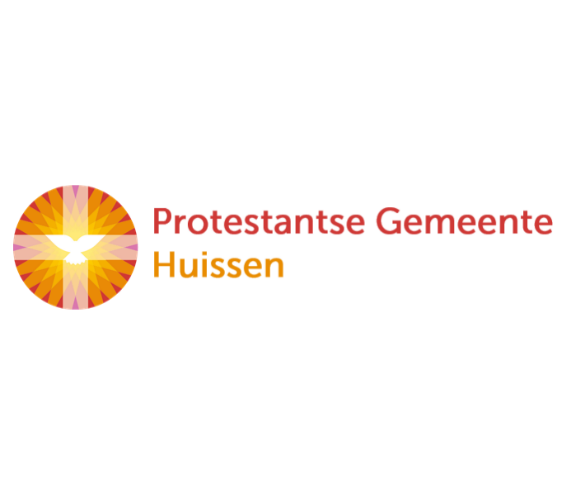 zondag 20 november 2022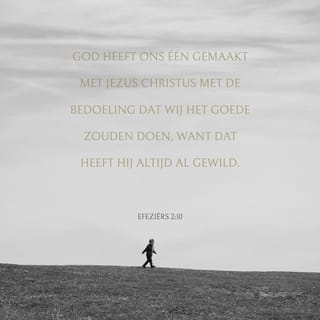 U kunt deze viering ook volgen via www.kerkdienstgemist.nlMuziek De klok luidt - het wordt stilWelkom en begroeting We bidden samenGod,
we zijn bij elkaar
op zoek naar stilte
naar leven en liefde
naar onszelf
naar UGOD 
LAAT UW LICHT OVER ONS OPGAAN
WEES VOOR ONS LIEFDE DIE BLIJFT	Drempellied: psalm 105:1,2	1 Loof God de Heer, en laat ons blijdezijn glorierijke naam belijden.Meld ieder volk en elk geslachtde wonderen die God volbracht.Gij die van harte zoekt de Heer,verblijd u, geef zijn naam de eer.2 Vraag naar des Heren grote daden;zoek zijn nabijheid, zijn genade.Gedenk hoe Hij zijn oordeel velt,zijn wonderen ten teken stelt,volk dat op Abram u beroemt,met Jakobs nieuwe naam genoemd.						      (Gemeente gaat staan)Bemoediging en groet				     Zingen: psalm 121:1,2,41 Ik sla mijn ogen op en ziede hoge bergen aan,waar komt mijn hulp vandaan?Mijn hulp is van mijn Here, diedit alles heeft geschapen.Mijn herder zal niet slapen.2 Uw wankele voeten zet Hij vast,als gij geen uitkomst ziet:uw wachter sluimert niet!Zijn oog wordt door geen slaap verrast,Hij wil, als steeds voor dezen,Israëls wachter wezen.4 De Heer zal u steeds gadeslaan,Hij maakt het kwade goed,Hij is het die u hoedt.Hij zal uw komen en uw gaan,wat u mag wedervaren,in eeuwigheid bewaren.                                                                            (Gemeente gaat zitten)Gebed om ontfermingLoflied: lied 305:1,2,31 Alle eer en alle gloriegeldt de luisterrijke naam!Vier de vrede die Hij hedenuitroept over ons bestaan.Aangezicht / vol van licht,zie ons vol ontferming aan!2 Alle eer en alle gloriegeldt de Zoon, de erfgenaam!Als genade die ons toekomtis Hij onze nieuwe naam.Licht uit licht, / vergezicht,steek ons met uw stralen aan!3 Alle eer en alle gloriegeldt de Geest die leven doet,die de eenheid in ons ademt,vlam, die ons vertrouwen voedt!Levenszon, / liefdesbron,maak de tongen los voorgoed!Gebed bij de opening van de BijbelLezing: Job 32:6-9Zingen: psalm 139:8,108 Ik loof U die mijn schepper zijt,die met uw liefde mij geleidt,Gij hebt mijn oerbegin aanschouwd,in ’t diepst der aarde opgebouwd.Niets blijft er voor uw oog verborgen.Ja, Gij omringt mij met uw zorgen.10 O God, hoe diep verwonderd gaik uw volmaakte wijsheid na.Hoe schoon is alles wat Gij doet.Hoe kostelijk in overvloedzijn uw onpeilbare gedachten,ik overdenk die al mijn nachten.Lezing: Efeziërs 2:1-19Zingen: lied 849:1,2,31 Zoek de wegen van de wijsheiddie de schepping dansend groet.Blijf haar volgen, schenk haar aandachtproef haar woorden, juist en goed.Wijsheid baant het pad naar vrede,doet ons voor wat liefde doet.2 Luister naar de stem van wijsheid,op de markt prijst zij haar waar.Hoor het woord dat mens gewordenware goedheid openbaart.Als dat woord dan kiemt en uitgroeitvinden recht en trouw elkaar.3 Zuster wijsheid, kom en help ons,voed wie nieuw geboren wordt.Zielsvriendin en liefste naaste,wek het heilig licht in ons.Vorm ons tot jouw volk, bevrijd ons,om de aarde en om God.OverdenkingOrgelspelZingen: psalm 146:1,2,31 Zing, mijn ziel, voor God uw Here,zing die u het leven geeft.Zing, mijn ziel, uw God ter ere,zing voor Hem zolang gij leeft.Ziel, gij zijt geboren totzingen voor de Heer uw God.2 Reken niet op mensenwaarde,want bij mensen is geen baat.Aarde wordt een mens tot aarde,als zijn adem uit hem gaat.Ligt niet alles wat hij wilmet zijn laatste adem stil?3 Heil wien Jakobs God wil bijstaan,heil die God ter hulpe riep.Want zijn heil zal niet voorbijgaan,God is trouw aan wat Hij schiep.Wat in hemel, zee of aardwoont, is in zijn hand bewaard.Inzameling van gavenDankzegging – voorbeden – inkeer – Onze Vader	Onze Vader die in de hemel zijt,Uw naam worde geheiligd.Uw koninkrijk kome,Uw wil geschiede,op aarde zoals in de hemel.Geef ons heden ons dagelijks brood.En vergeef ons onze schuldenzoals ook wij onze schuldenaars vergeven.En leid ons niet in verzoeking,maar verlos ons van de boze.Want van U is het koninkrijken de krachten de heerlijkheid in eeuwigheidAmen                                                                       (gemeente gaat staan)Slotlied: Psalm 150:1,2	1 Loof God, loof Hem overal.Loof de Koning van ’t heelalom zijn wonderbare macht,om de heerlijkheid en krachtvan zijn naam en eeuwig wezen.Loof de daden, groot en goed,die Hij triomferend doet.Hem zij eer, Hij zij geprezen.2 Hef, bazuin, uw gouden stem,harp en fluit, verheerlijk Hem!Citer, cimbel, tamboerijn,laat uw maat de maatslag zijnvan Gods ongemeten wezen,opdat zinge al wat leeft,juiche al wat adem heefttot Gods eer. Hij zij geprezen.			Zegen AMEN (gezongen)MuziekReacties op de viering zijn welkom in de doos in de hal óf via het adres::    reactieviering@pknhuissen.nlIn de werkgroep VIEREN worden deze besproken en wordt er gekeken hoe we daarmee onze vieringen kunnen ‘verbeteren’.VoorgangerOrganistLectords. Jan ter Avest	Herman SchimmelSipkje Schimmel